www.koronavirus.mzcr.cz - AKTUÁLNÍ OPATŘENÍ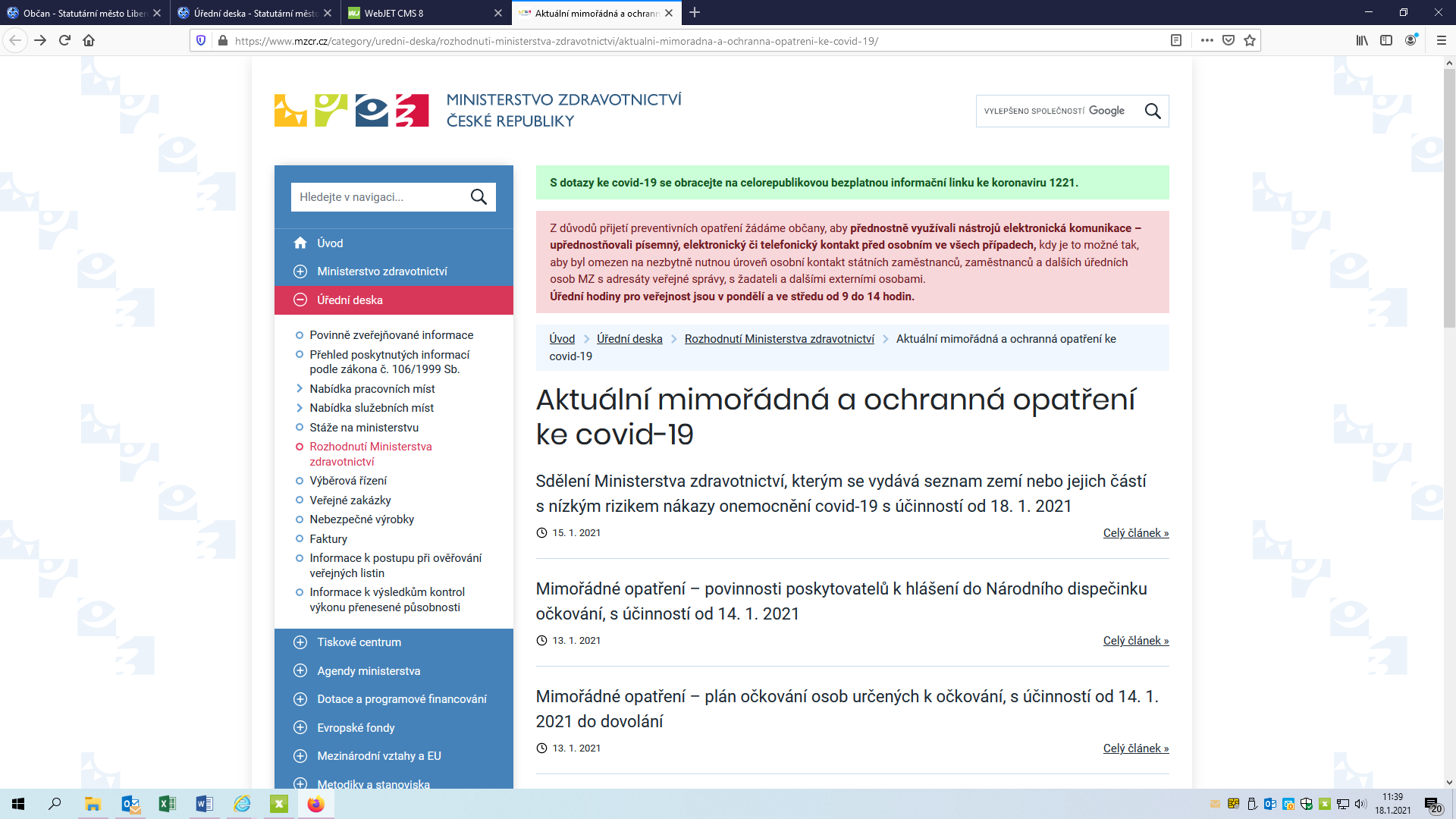 Aktuální mimořádná a ochranná opatření ke covid-19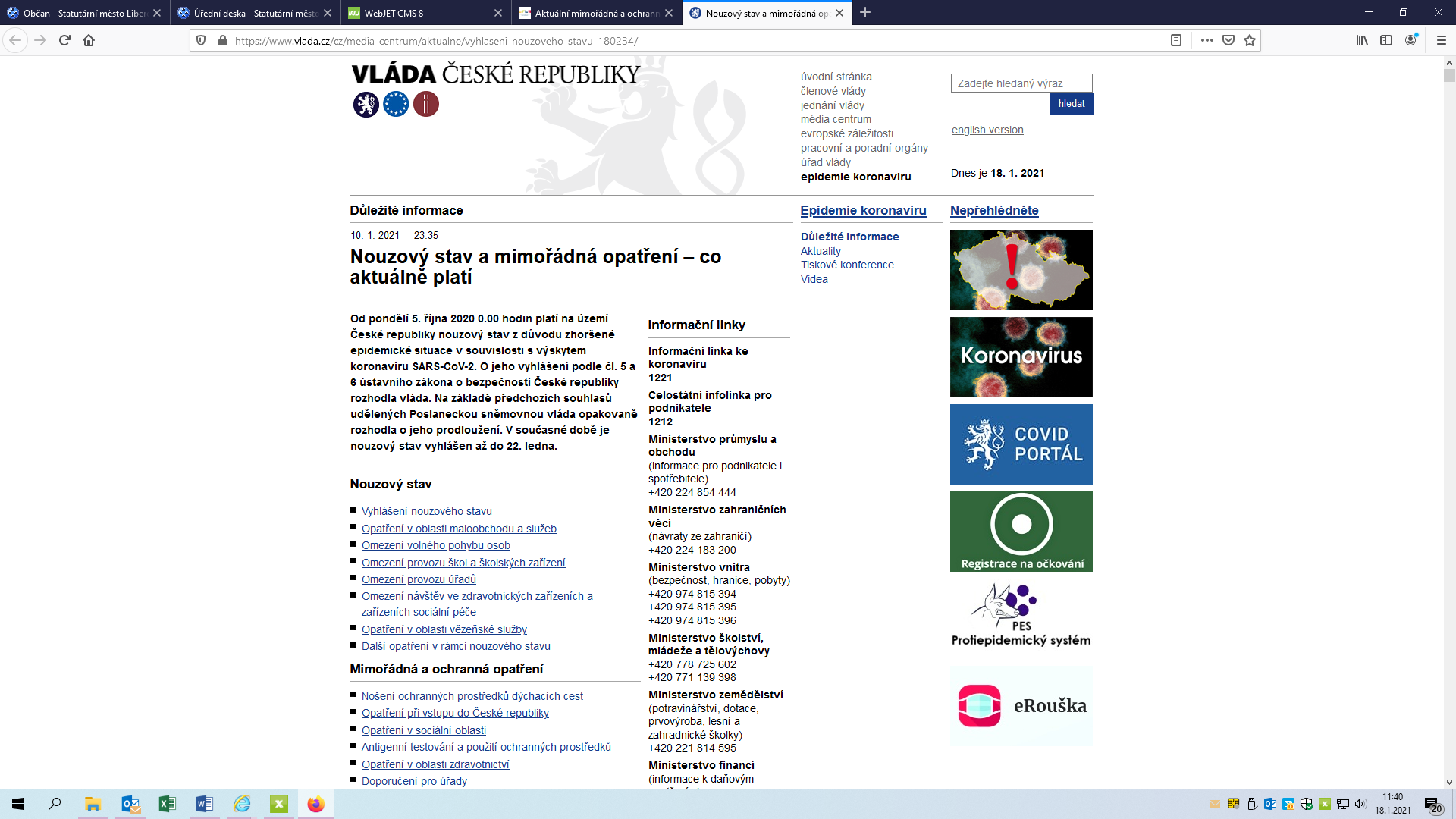 Nouzový stav a mimořádná opatření – co aktuálně platí